Аналитический отчето проведении летних мероприятий  нравственно-патриотического воспитания детей «Летнее наступление» в МБДОУ ЦРР-ДС №15 «Берёзка»В рамках проведения летних мероприятий нравственно-патриотического воспитания детей, в МБДОУ ЦРР-ДС №15 «Берёзка» был проведен ряд мероприятий.Любовь к Родине становится настоящим глубоким чувством, когда она выражается не только в словах, но и в желании трудиться и бережно относиться к его богатствам. С этой целью были проведены мероприятия летнего периода:– праздник, посвящённый Дню России,– праздник, посвященный Флагу России.– 22 июня - День памяти и скорби. Россия – великая многонациональная страна с героическим прошлым и счастливым будущим.В здании детского сада оборудован стенд «Моё Отечество».В методическом кабинете подобрана методическая и художественная литература, через которую дети совершенствуют знания о подвигах в годы ВОВ, о России, о Российской армии.В группах воспитателями оформлены уголки «символики», подобраны дидактические игры по нравственно-патриотическому воспитанию «Защитники России», «Найди флаг России». Руками воспитателей оформлены папки «Мой посёлок», «Моя семья», «Государственная символика России», «Служу России». Оформлены  ролевые игры «Армия», «Моряки», «Космос».В рамках проведения летних мероприятий, использовались разнообразные формы работы с детьми: проведены тематические  беседы «Наша Родина – Россия», «Флаг России», «Символы России». Такие занятия необходимы детям,  так как  формируют  чувство гордости за свой народ, отношение к героическому прошлому страны, патриотизм, воспитывают  любовь к Родине. Дети рисовали на тему «Три цвета флага», «Символы России». В течение летнего периода родители принимали активное участие в совместных творческих выставках  "За каждым именем - история России",  «С Днём рождения - любимый поселок", в конкурсах разного уровня, в пополнении созданного в группе мини-музея "Наша родина - Россия".  22 июня 2022 года в каждой группе дошкольного учреждения вспоминали о погибших, о тех далеких и страшных днях войны.С воспитанниками были проведены беседы, ребята рассматривали репродукции, изображавшие начало Великой Отечественной войны, читали стихи, а также посмотрели трогательный мультфильм о войне.Каждый год 22 июня, в День памяти и скорби, проходит общенациональная акция «Свеча памяти». По всей России зажигаются свечи в память о всех тех, кто погиб во время Великой Отечественной войны, защищая нашу мирную жизнь.Отдавая дань памяти поколению победителей, дети зажгли свечи и почтили память героев войны минутой молчания.22 июня в МБДОУ ЦРР-ДС №15 «Берёзка» прошли мероприятия, посвященные Дню памяти и скорби. В этот день педагоги детского сада провели с ребятами беседы о Великой Отечественной войне, рассказали о героизме советских солдат. Ребята читали стихи о войне, о подвиге нашего народа, о родной стране, о мире, слушали стихи в исполнении воспитателей.В конце мероприятия была зажжена свеча, и все присутствующие почтили минутой молчания тех, кто воевал и отдал свои жизни за нашу свободу.Проведение таких мероприятий является важной составляющей патриотического воспитания дошкольников, формированию любви к Отечеству. Наши педагоги понимают, как важно патриотическое воспитание в дошкольном возрасте, поэтому проводят такие мероприятия систематически.Наши дети – будущие хозяева и защитники страны.Зам. директора по ВМР:  Дягиль А.А.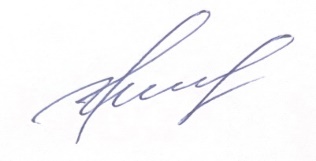 Формировать представления детей о ВОВ; развивать чувство гордости за свою Родину и свой народ; воспитывать патриотизм. 22 июня в ДОУ прошёл День памяти и скорби, посвященный 75 годовщине со Дня начала Великой Отечественной войны. 22 июня, ровно в четыре часа, Помним, скорбим, не забудем. Как началась мировая война, Как уничтожили тысячи судеб. Хочется всем пожелать лишь одно, Мирного неба, спокойного сна. Мир — это главное, прежде всего, Пусть будет вечной победа добра. Педагоги нашего дошкольного учреждения знакомят детей с историческим прошлым страны, формируют чувство патриотизма, сопереживания, сострадания к тем, кто не вернулся с войны, чувство гордости за воинов, стойко переносивших невзгоды. 22.06.2016.Мероприятие со старшими дошкольниками «22 июня- День памяти и скорби»Оформление:  фотоколлаж,  выставка детских рисунков о войне,  музыкальное сопровождение.Дети принесли в библиотеку нашу Книгу Памяти, которую мы сделали в группе в память о наших предках-героях. Ребята рассказали библиотекарям об их подвигах.